MĚSTSKÁ ČÁST PRAHA 19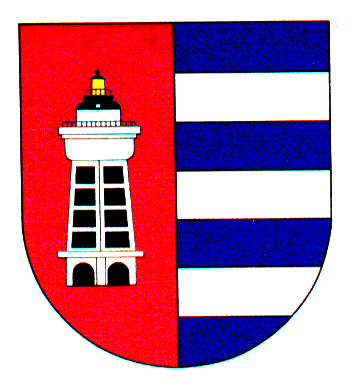 Starosta městské části Semilská 43/1, Praha 9 – Kbely, 197 00Tel.: 284 08 08 81,  fax.: 284 08 08 15   e-mail: info@kbely.mepnet.czID:  ji9buvp, IČ 00231304Vyřizuje: Jitka HaniakováE-mail: haniakova.jitka@kbely.mepnet.czTel. 284 08 08 74Ze dne:	24.11.2023					             												  		      V Praze dne 24.11.2023KOVONAX s.r.o.Sušilova 477Bystřice pod Hostýnem768 61IČ 46345949Věc: Objednávka č. 365/611/2023/OMIBNH Dobrý den,na základě Vaší cenové nabídky č. CN 71/P 2023 u Vás objednáváme zhotovení Vybavení čekáren pro budovu Polikliniky Kbely, Železnobrodská 764, 197 00 Praha 9 – Kbely, za cenu 380 208 Kč bez DPH tj. 460 051,68 Kč vč. DPH.S pozdravem,Pavel Žďárskýstarosta MČ Praha 19